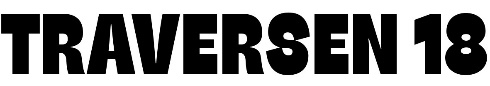 Eskilstuna 2021-04-28Information om kommande förändring av sophantering.Den första januari 2023 inträder en ny förordning där fastigheter kommer att vara skyldiga att erbjuda fastighetsnära insamling (FNI) av återvinningssopor. Detta innebär att föreningen måste bygga en egen miljöstation där förpackningar, tidningar, plast, metall och glas kan återvinnas.Styrelsen har träffat representanter för Eskilstuna Energi och Miljö (EEM) där de har fått ge sin syn på hur vi på bästa sätt kan lösa detta. Vi kom tillsammans fram till att en lösning i två steg. Steg ett.Husen på Wallingatan (9-11) och Runebergsgatan (2-4) har ett föråldrat system med sopnedkast. EEM påpekade att detta föråldrade system medför höga kostnader för vår förening och att vi är bland de sista i Eskilstuna som fortfarande använder sopnedkast. EEM kommer inte att acceptera nuvarande system framöver, så när FNI träder i kraft 2023 måste en annan lösning vara på plats.Det som kommer att ske är att sopnedkasten plomberas och matsopor och övriga hushållssopor får slängas utanför husen i sopkärl.Boende på Runebergsgatan (2-4) får ett eget miljörum för mat och hushållssopor på gaveln mot Wallingatan. Boende på Wallingatan (9-11) kommer att få slänga sina mat och hushållssopor vid någon av gavlarna på huset, placering av dessa är ännu inte fastslaget.Boende i Radhusen och huset på Wallingatan (23) har redan under längre tid haft sin sophantering utomhus. Där kommer det inte att ske någon förändring i ett första skede.Detta steg kommer att utföras så snart som möjligt och innan 2023. Det kommer att krävas lite jobb med att iordningställa de nya miljöstationerna så ett exakt datum när detta genomförs kan inte ges nu. Mer information med datum för plombering av sopnedkasten kommer att skickas ut i god tid.Steg två.Föreningen bygger ytterligare ett miljörum för återvinningssopor utöver de vanliga hushållssoporna så vi uppfyller kraven i den nya förordningen. Ambitionen är att det ska räcka med ett sådant miljörum för hela föreningen.Styrelsen tittar tillsammans med EEM var vi på bästa plats kan placera ett miljörum. EEM har en del krav som måste uppfyllas. Med FNI följer regler för deras arbetsmiljö, bland annat så får det inte vara trösklar, trappor, för smala dörrar eller andra hinder. Detta steg bör vara färdigt runt årsskiftet 2023./Styrelsen